Ո Ր Ո Շ ՈՒ Մ
19 ապրիլի 2018 թվականի   N 577ՎԱՆԱՁՈՐ ՔԱՂԱՔԻ ՍԱՆԿՏ ՊԵՏԵՐԲՈՒՐԳԻ ՓՈՂՈՑԻ ԹԻՎ 5/5-10 ՀԱՍՑԵՈՒՄ ԳՏՆՎՈՂ ՀՈՂԱՄԱՍԸ ԲՆԱԿԵԼԻ ՏԱՆ ԸՆԴԼԱՅՆՄԱՆ ՆՊԱՏԱԿՈՎ ՎԼԱԴԻՄԻՐ ՌՈԲԵՐՏԻ ՊՈՂՈՍՅԱՆԻՆ ՕՏԱՐԵԼՈՒ ՄԱՍԻՆ Հիմք ընդունելով Վլադիմիր Ռոբերտի Պողոսյանի դիմումը, Վանաձոր համայնքի անվամբ անշարժ գույքի նկատմամբ իրավունքների պետական գրանցման թիվ 12042018-06-0055 և Վլադիմիր Ռոբերտի Պողոսյանի անվամբ անշարժ գույքի նկատմամբ իրավունքների պետական գրանցման թիվ 01032018-06-0027 վկայականները, ղեկավարվելով ՀՀ  հողային  օրենսգրքի 66-րդ  հոդվածի 1-ին մասի 4-րդ և 8-րդ կետերով` որոշում եմ.1.  Վանաձոր քաղաքի Սանկտ Պետերբուրգի փողոցի թիվ 5/5-10 հասցեում գտնվող, ՀՀ հողային օրենսգրքի 60-րդ հոդվածով սահմանված հողամասերի թվին չդասվող, Վանաձոր համայնքի սեփականություն հանդիսացող 577.5քմ մակերեսով հողամասը, համաձայն Վանաձոր համայնքի անվամբ անշարժ գույքի նկատմամբ իրավունքների պետական գրանցման թիվ 12042018-06-0055 վկայականի, հողի կադաստրային արժեքով` 1697850 /մեկ միլիոն վեց հարյուր իննսունյոթ հազար ութ հարյուր հիսուն/ դրամով,  ուղղակի վաճառքի ձևով օտարել Վլադիմիր Ռոբերտի Պողոսյանին՝ բնակելի տան ընդլայնման նպատակով:	
2.  Վանաձորի համայնքապետարանի աշխատակազմի եկամուտների հավաքագրման, գույքի կառավարման և գովազդի  բաժնին՝ Վլադիմիր Պողոսյանի հետ ՀՀ օրենսդրությամբ սահմանված կարգով կնքել 577.5քմ մակերեսով հողամասի առուվաճառքի պայմանագիր:ՀԱՄԱՅՆՔԻ ՂԵԿԱՎԱՐ՝  Մ.ԱՍԼԱՆՅԱՆ Ճիշտ է՝	ԱՇԽԱՏԱԿԱԶՄԻ  ՔԱՐՏՈՒՂԱՐԻ  ՊԱՇՏՈՆԱԿԱՏԱՐ 		                  Ա.ՕՀԱՆՅԱՆ	
ՀԱՅԱՍՏԱՆԻ ՀԱՆՐԱՊԵՏՈՒԹՅԱՆ ՎԱՆԱՁՈՐ ՀԱՄԱՅՆՔԻ ՂԵԿԱՎԱՐ
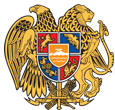 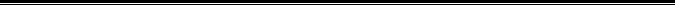 Հայաստանի Հանրապետության Լոռու մարզի Վանաձոր համայնք
Ք. Վանաձոր, Տիգրան Մեծի 22, Ֆաքս 0322 22250, Հեռ. 060 650044, 060 650040 vanadzor.lori@mta.gov.am, info@vanadzor.am